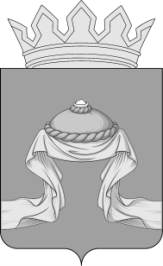 Администрация Назаровского районаКрасноярского краяРАСПОРЯЖЕНИЕ«05» 03 2021                                    г. Назарово                                         № 142-рВ целях популяризации шахмат, шашек и настольного тенниса в районе, выявления сильнейших команд для участия в зональных и краевых соревнованиях, в соответствии с Федеральными законами от 06.10.2003             № 131-ФЗ «Об общих принципах организации местного самоуправления в Российской Федерации», от 04.12.2007 № 329-ФЗ «О физической культуре и спорте в Российской Федерации», руководствуясь Уставом муниципального образования Назаровский муниципальный район Красноярского края:Главному специалисту по физической культуре и спорту отдела культуры, спорта и молодежной политики администрации Назаровского района (Бакланова) организовать и провести районные соревнования по шахматам, шашкам и настольному теннису среди взрослого населения в зачет XXI летних спортивных игр «Олимпийская нива района»                      13 марта 2021 года в п. Преображенский Назаровского района. Утвердить Положение о проведении районных соревнований по шахматам, шашкам и настольному теннису среди взрослого населения в зачет XXI летних спортивных игр «Олимпийская нива района» согласно приложению 1.Утвердить смету расходов на проведение районных соревнований по шахматам, шашкам и настольному теннису среди взрослого населения в зачет XXI летних спортивных игр «Олимпийская нива района» согласно приложению 2.4. Финансовому управлению администрации Назаровского района (Мельничук) осуществить финансирование расходов, связанных с питанием и призами участников мероприятий, в пределах бюджетных ассигнований согласно муниципальной программе «Развитие физической культуры и спорта Назаровского района».5. Отделу учета, контроля и отчетности администрации Назаровского района (Божкевич) оплатить расходы на питание и призы участников соревнований и списать товарно-материальные ценности (грамоты, кубки и призы), связанные с проведением соревнований, согласно муниципальной программе «Развитие физической культуры и спорта Назаровского района» в рамках отдельного мероприятия «Проведение районных спортивно-массовых мероприятий, обеспечение участия спортсменов-членов сборных команд района по видам спорта в зональных, краевых соревнованиях» согласно утвержденной смете расходов.6. Заместителю главы района по социальным вопросам администрации Назаровского района (Дедюхина) обеспечить организацию контроля за качеством питания участников соревнований и оказание медицинской помощи в соответствии с действующим законодательством Российской Федерации. 7. Отделу организационной работы и документационного обеспечения администрации Назаровского района (Любавина) разместить распоряжение на официальном сайте муниципального образования Назаровский район Красноярского края в информационно-телекоммуникационной сети «Интернет».8. Контроль за выполнением распоряжения возложить на заместителя главы района по социальным вопросам администрации Назаровского района (Дедюхина).9. Распоряжение вступает в силу со дня подписания.Глава района							          	   Г.В. АмпилоговаПриложение 1к распоряжению администрации Назаровского районаот «05» 03 2021 № 142-рП О Л О Ж Е Н И Ео проведении районных соревнований по шахматам, шашкам и настольному теннису среди взрослого населения в зачет XXI летних спортивных игр «Олимпийская нива района»1. ЦЕЛИ И ЗАДАЧИСоревнования проводятся с целью популяризации шахмат, шашек и настольного тенниса в районе, результаты идут в зачет XXI летних спортивных игр «Олимпийская Нива района»2. СРОКИ И МЕСТО ПРОВЕДЕНИЯСоревнования проводятся 13 марта 2021 года в п. Преображенский.  Приезд в МБОУ «Преображенская СОШ» к 09-30 часам. Начало соревнований в 10-00 часов.3. РУКОВОДСТВО СОРЕВНОВАНИЯМИРуководство соревнованиями возлагается на главного специалиста по физической культуре и спорту отдела культуры, спорта и молодежной политики администрации Назаровского района.Непосредственная ответственность за проведение возлагается на главную судейскую коллегию.Главный судья: Лобзенко Екатерина Андреевна Главный секретарь: Сироткина Алина Сергеевна4. УЧАСТНИКИ И ОПРЕДЕЛЕНИЕ ПОБЕДИТЕЛЕЙК участию в соревнованиях допускаются сборные команды коллективов физической культуры, прошедшие медосмотр.Возраст участников -17 лет и старше. Состав команды : - настольный теннис 3 человека (2 мужчины и 1 женщина) - шахматы 2 человека (1 мужчина и 1 женщина) + 1 представитель. - шашки 2 человека (1 мужчина и 1 женщина).Участникам разрешается выступать в одном виде программы.Система проведения соревнований определяется на заседании судейской коллегии.В финальную часть летней спартакиады выходит по четыре команды от вида спорта.В зачет команды идут результаты всех участников по видам спорта.Победители командного первенства по видам спорта определяются на каждом столе, на каждой доске по наибольшей сумме очков, набранных во всех встречах. В случае равенства очков у двух и более команд победитель определяется по наилучшему результату женщины.В личном зачете победитель определяется по наибольшей сумме очков.В шахматах на одну игру отводится 30 минут игрового времени. На соревнования каждой команде иметь свои шахматы, шахматные часы, шашки, теннисные мячи и ракетки.5. ЗАЯВКИЗаявки, заверенные врачом, представителем команды, подаются в день приезда на районные соревнования в судейскую коллегию.Предварительные заявки подаются по тел. 5-74-05 или на электронный адрес nazarovskiyrayonsport@mail.ru до 17 часов 00 минут 11 марта 2021 года. Команды, не подавшие предварительные заявки, до соревнований не допускаются.6. ПРОТЕСТЫПротест на нарушение правил соревнований или настоящего положения может быть подан представителем команды в письменном виде на имя главного судьи соревнований с указанием пунктов правил или настоящего положения, которые протестующий считает нарушенными, даты и точного времени подачи протеста.Протест, связанный с результатом соревнований, подается не позднее чем через 20 минут после опубликования предварительного результата.Протест по допуску участника рассматривается до начала соревнований. В случае невозможности принятия решений до начала соревнований участник допускается к соревнованиям под протестом, а решение по протесту принимается до утверждения результатов.Решение по протесту излагается в виде резолюции на протесте. Если решение по данному протесту не удовлетворяет протестующего, он вправе подать апелляцию в адрес организаторов соревнований.Апелляция рассматривается в течение часа. Если требуется более длительное рассмотрение по фактам, изложенным в протесте и апелляции, то решение должно быть вынесено обязательно до утверждения результатов.7. НАГРАЖДЕНИЕ И ФИНАНСИРОВАНИЕКоманды, занявшие 1-е места, в каждом виде спорта, награждаются кубками, грамотами и призами. Команды, занявшие 2-3 места в каждом виде спорта, награждаются грамотами и призами.Награждение, питание и другие расходы, связанные с проведением районных соревнований, осуществляются за счет средств районного бюджета согласно муниципальной программе «Развитие физической культуры и спорта Назаровского района», в рамках отдельного мероприятия «Проведение районных спортивно-массовых мероприятий, обеспечение участия спортсменов-членов сборных команд района по видам спорта в зональных, краевых соревнованиях».Расходы, связанные с проездом участников соревнований, осуществляются за счет командирующей организации.